LES PASSEJAÏRES DE VARILHES                    				  	 FICHE ITINÉRAIRELa Bastide de Sérou n° 82"Cette fiche participe à la constitution d'une mémoire des itinéraires proposés par les animateurs du club. Eux seuls y ont accès. Ils s'engagent à ne pas la diffuser en dehors du club."Date de la dernière mise à jour : 4 décembre 2021La carte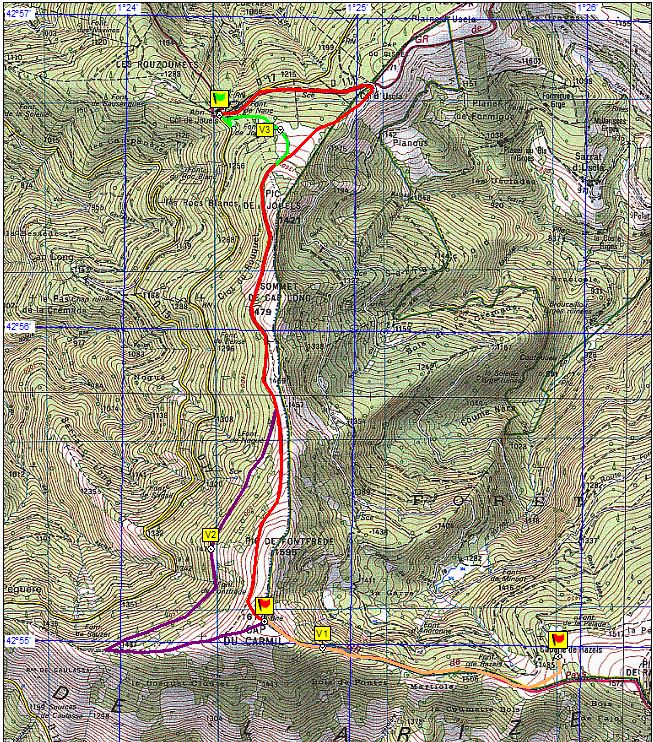 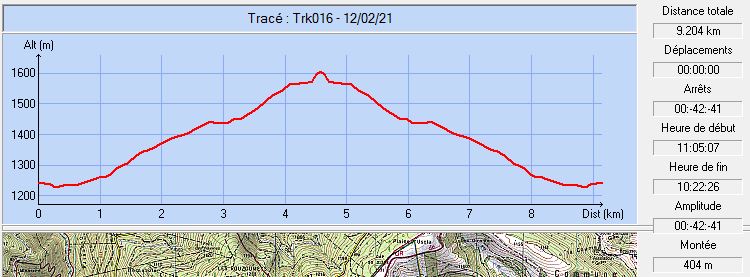 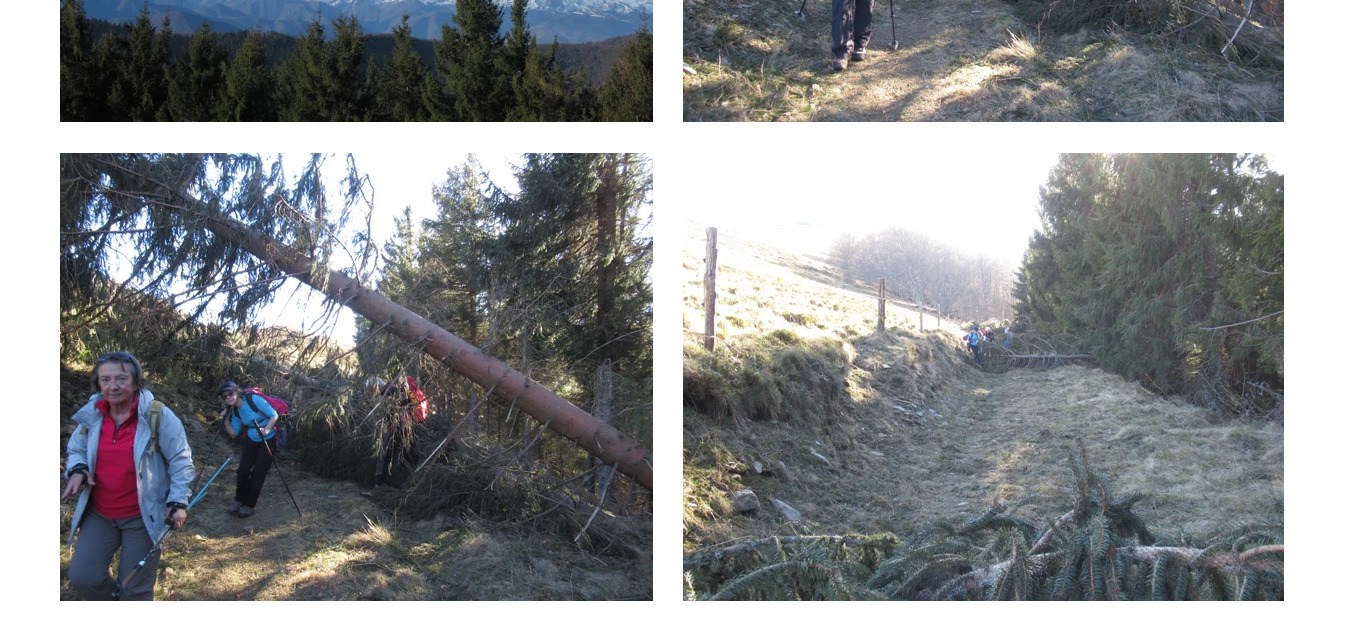 Janvier 2020 : La neige n’est pas là et les sapins se sont couchés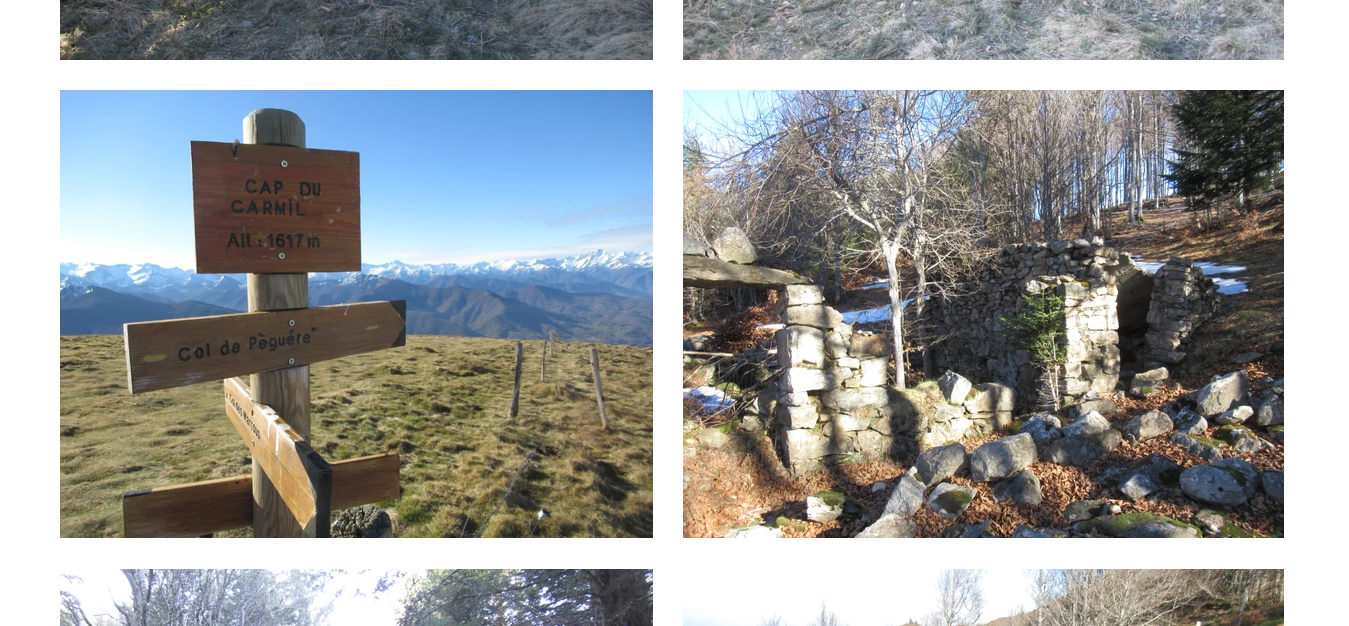 Janvier 2020 : L’objectif est atteint mais la neige n’est pas làJanvier 2020 : Un petit supplément jusqu’à la cabane de Razels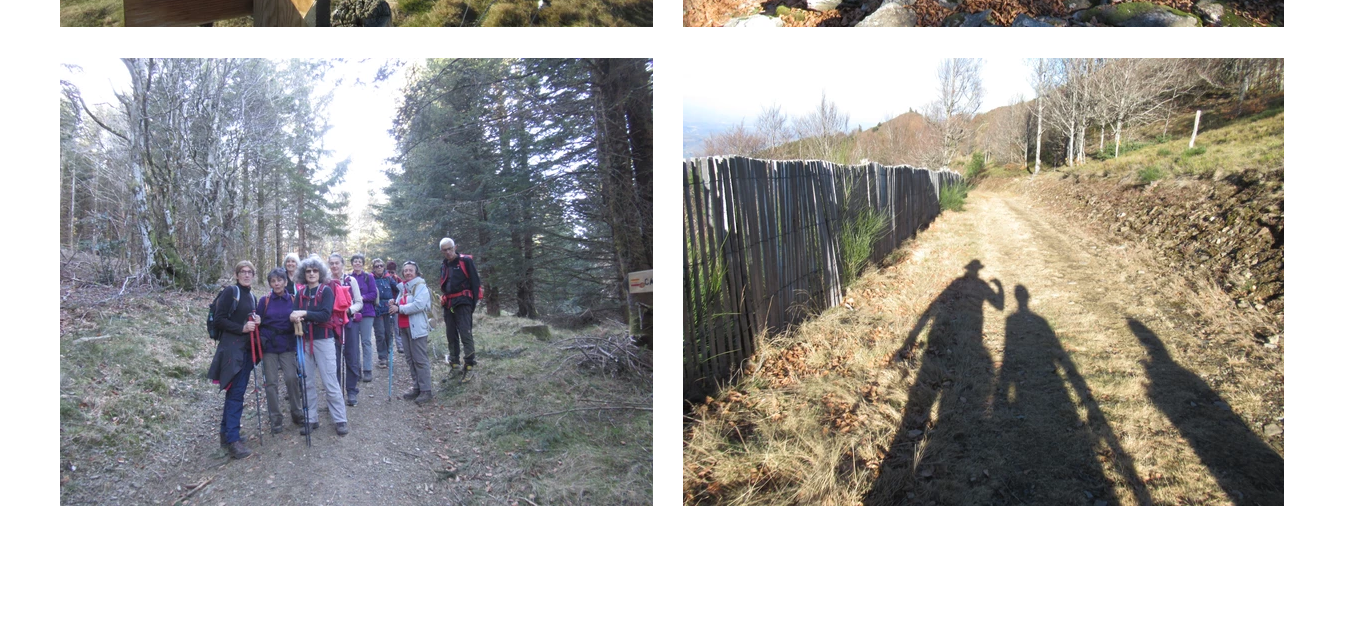 Janvier 2020 : Le groupeCommune de départ et dénomination de l’itinéraire : Sentenac de Sérou – Parking du Col des Jouels - Le Cap du Carmil par le Col d’Uscla depuis le Col de Jouels A/R.Date, animateur(trice), nombre de participants (éventuel) :15.02.2018 – R. Suarez – 11 participants - Avec Variante n° 209.01.2020 – R. Suarez – 13 participants - Avec variante n° 1 (Reportage photos) L’itinéraire est décrit sur les supports suivants : Parcours imaginé par Raphaël SuarezClassification, temps de parcours, dénivelé positif, distance, durée :Marcheur – 4h00 – 350 m – 9,5 km – Journée   - Journée - 49  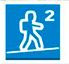 Balisage : Jaune et rouge et jaune + poteaux directionnelsParticularité(s) : Ce parcours est un de ceux qui sont proposés pour une sortie raquettes. Mais la neige n’est pas toujours au rendez-vous.Fait partie d’une famille de 6 parcours touchant le Cap du Carmil, un au départ du Col des Marrous (Le Bosc – Foix 23), deux au départ du Col d’Uscla (Le Bosc – Foix 21 et 22), deux au départ du Col de Jouels (Sentenac de Sérou – La Bastide de Sérou 82 et 83) et un dernier du Col de Péguère (Sentenac de Sérou – La Bastide de Sérou 84).Site ou point remarquable :Le superbe point de vue sur la haute chaîne depuis le CarmilTrace GPS : Oui Distance entre la gare de Varilhes et le lieu de départ : 34 kmObservation(s) : Trois variantes peuvent être ajoutées au parcours de base que l’animateur emprunte au gré du rythme de marche du groupe ou des conditions météorologiques :Variante 1 : Depuis le Cap du Carmil, un A/R jusqu’à la cabane du Razels (+ 3,6 km et 200 m de dénivelé positif de plus)Variante 2 : Depuis le sommet du Carmil, retour par le chemin des fontaines (+ 1,6 km ; Pas de dénivelé supplémentaire)Variante 3 : Retour sans passer par le col d’Uscal (parcours réduit de 0,7 km).En janvier 2020, des dizaines de sapins déracinés et couchés en travers du chemin suite à la tempête. Ils ont été débardés courant 2020.